INTERNATIONAL ORGANISATION FOR STANDARDISATIONORGANISATION INTERNATIONALE DE NORMALISATIONISO/IEC JTC1/SC29/WG11CODING OF MOVING PICTURES AND AUDIOISO/IEC JTC1/SC29/WG11 N15132February 2015, Geneva, Switzerland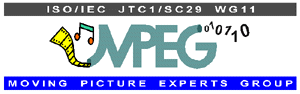 Event DescriptionRecent advances in computer vision techniques have made large-scale visual search applications a reality, but have also highlighted industry's need for a standardized solution ensuring interoperability of devices and applications. MPEG, well known for its multimedia coding and representation standards, responded to this need by developing a new standard in this space, Compact Descriptors for Visual Search (MPEG-7 CDVS). The CDVS standard specifies high-performance, low-complexity, compact descriptors from still images, enabling deployment in low-power handheld devices, transmission over congested networks, and the interoperable design of large-scale visual search applications.The purpose of this event is to present CDVS and demonstrate its deployment in a range of applications, from mobile visual search to video content management in broadcasting. The event is targeted to a wide audience and will be of particular interest to developers of visual search applications, multimedia device and sensor manufacturers, multimedia content creators and broadcasters.Date & VenueWednesday 24th June 2015, 14:00 – 18:00 (during 112th MPEG Meeting)Marriott Hotel, Aleje Jerozolimskie 65/79 - 00697 Warsaw, PolandRegistrationThe event is open to the public and free of charge. To register (for logistical purposes only), please send an email to cdvsevent@mpeg7.net Preliminary ProgrammePresentations	(14:00 – 15:45)14:00 – 14:10	Opening remarks				Dr. Stavros Paschalakis   (Visual Atoms)14:10 – 14:40	CDVS vision, applications and opportunities	Prof. Miroslaw Bober   (University of Surrey)14:40 – 15:10	CDVS standard, technologies and resources	Mr. Gianluca Francini   (Telecom Italia)15:10 – 15:45	CDVS demonstration introductions		DemonstratorsDemonstrations	(15:45 – 18:00)Authoring for second screen applications using CDVS		BRIDGET (EC FP7) ConsortiumCDVS in media postproduction applications			RAICDVS on mobile GPUs						Telecom Italia / Polytechnic University of TurinMobile visual search apps using CDVS				Peking UniversityVisual scene classification using CDVS				University of Surrey / Visual AtomsWhere have I been in Warsaw?					TNO	CDVS for smart factory						University of BresciaOrganizing CommitteeGeneral Chair							Dr. Stavros Paschalakis   (Visual Atoms)Programme Presentations Chair					Prof. Miroslaw Bober   (University of Surrey)Programme Demonstrations Chair				Mr. Gianluca Francini   (Telecom Italia)For all enquiries please send an email to cdvsevent@mpeg7.netSourceVideo SubgroupStatusApprovedTitleAnnouncement of CDVS Awareness Event